Data Management Plan Guidelines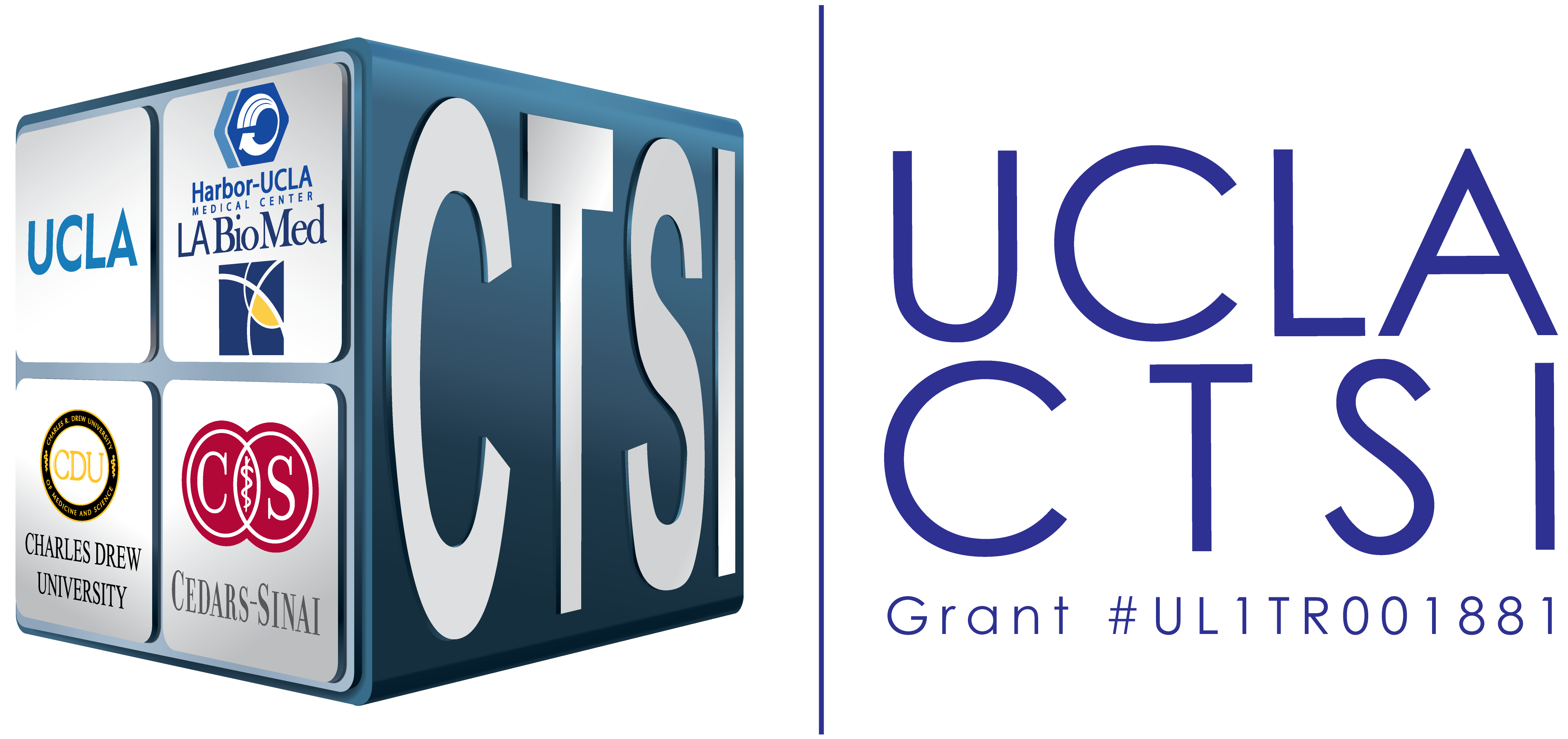 Instructions: Describe how the proposal will conform to NSF policy on the dissemination and sharing of research results. May include: The types of data, samples, physical collections, software, curriculum materials, and other materials to be produced in the course of the project;The standards to be used for data and metadata format and content (where existing standards are absent or deemed inadequate, this should be documented along with any proposed solutions or remedies);Policies for access and sharing including provisions for appropriate protection of privacy, confidentiality, security, intellectual property, or other rights or requirements;Policies and provisions for re-use, re-distribution, and the production of derivatives; andPlans for archiving data, samples, and other research products, and for preservation of access to them.